Send to: Trish Grant Ozark LSC Treasurer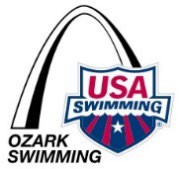 6696 Center Grove Rd.  #235 Glen Carbon, IL 62034OR Email to: OzarkTreasurer@ozarkswimming.comVendor Check Request FormDate Requested: 	 Date Due: 	Vendor Name:	Vendor Address:	Amount of Check:	  		Invoice #:_________________________________Purpose of Check:	Name of Individual Making Request: 	(printed name)(signature)Approved by LSC Chair: 	(printed name)(Signature)For LSC Use Only:  Check #:	Check Date:	Invoice Rcv’d: